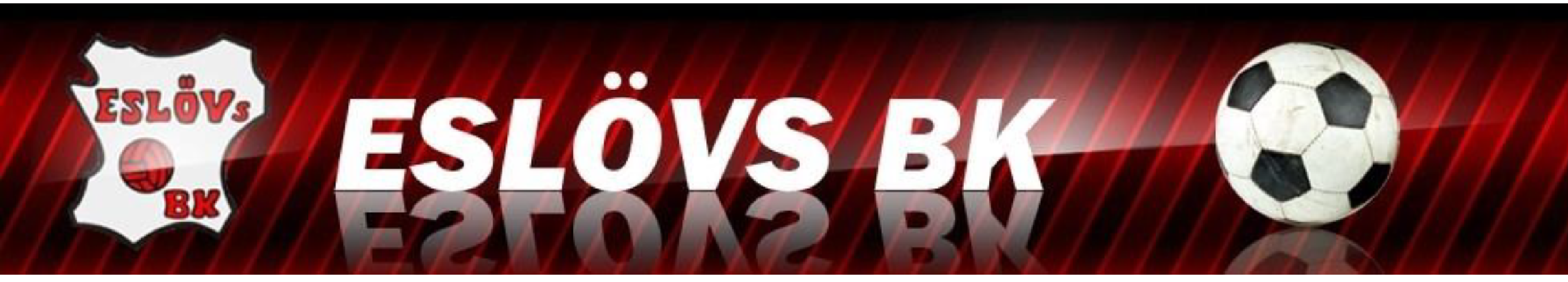 Välkommen som Föräldrarepresentant i Eslövs BK! Hemsida: www.laget.se/ESLOVSBKHär finner ni information om klubben, kontaktlistor, blanketter att dela ut etc. Där har dessutom varje lag sin egen sida med information om träningar, matcher, medlemmar osv. Denna sidan sköter ansvariga för varje lag själva. Hjälp kring detta finns att få inom klubben. Kansli På vårt kansli som ligger på Husarängen arbetar Kenneth och Anette. De är där mån-fre ca kl 08.30-16.30. Telefon 0413-169 40. Mail: kansli@eslovsbk.se är navet i vår verksamhet och hit vänder man sig om man behöver hjälp. Ungdomssektions styrelse Jörgen Thulin, Tränare P-07, jorgen.thulin@elis.com 070-6106088Magnus Nilsson, tränare P-05, magnus1428@gmail.com, 0733-835507Lotta Billing, tränare P-14, l.billing71@gmail.com , 0729-226686 Dan Lovén, föräldrarepresentant, P06, dan_loven@hotmail.se, 070-4947623Föräldrarepresentantens rollDet bör finnas minst två föräldrarepresentanter i varje lag. Som F-rep fungerar man som en länk mellan klubben, tränarna och föräldrarna och man avlastar tränarna så att det kan koncentrera sig på träning, matcher osv.När man tecknar medlemskap för sitt barn i EBK så får föräldrarna information om vad som förväntas av dem som förälder i klubben. Förväntningarna är: • Kioskbemanning på u-matcherna • Kioskbemanning vid u-cuper • Bemanning av karusell eller lotteristånd vid vår och höstmarknad • Försäljning av Bingolotter på uppesittarkvällen • Försäljning vid 1-2 planerade försäljningsaktiviteter/årDet är ni som F-rep som planerar, organiserar, bemannar och ansvarar för att detta fungerar. Ni gör upp schema för kiosken, marknader samt delar ut/samlar in material och pengar vid försäljningar. Alla föräldrar ska delta vid försäljningar och bemanna kiosk/marknad så lättast är att ha ett rullande schema till bemanningen samt ha ett dokument att fylla i vid alla försäljningar. Om en förälder vägrar vara behjälplig så hänvisa till informationen de accepterade när de tecknade medlemskap för sitt barn. Ni får även gärna be någon av oss i U styrelsen eller kansliet om hjälp vid behov.   Förutom de årliga åtagande som lagen har så tillkommer att planera, organisera och genomföra Stensson Cup i Gräshallen, denna äger rum i slutet av mars. Detta gäller dock bara den ålder som klubben tillsammans med tränarna väljer att arrangera cupen för.Förutom klubbens åtagande kan laget göra egna försäljningar och det är då ni som F-rep tillsammans med tränarna som håller i detta. Det är bra att laget har en egen lagkassa, kontant eller via ett lagkonto. Det kan vara bra att öka sin lagkassa under åren och på det sättet tex kunna åka på fler cuper, göra aktiviteter med laget osv. Lagkassan ansvarar ledarna eller ni F-rep själva för. Det är bra att ha ett nära samarbete mellan tränare och f-rep för att tillsammans ha koll på lagets budget, ordna aktiviteter för laget osv. U sektionen kallar f-rep till möte ungefär en gång/säsong, ibland enskilt och ibland tillsammans med ledarna. Det är viktigt att du som är ny F-rep hör av dig till oss med mail och telefon så du kommer med på vår maillista och blir inbjuden till möten mm. Tveka inte att höra av dig om du har några funderingar eller om du behöver råd och stöd i din roll som F-repJörgen Thulin, Magnus Nilsson, Lotta Billing, Dan Lovén